Уважаемые коллеги!ОДО ЧОУ «Центр дополнительного образования «Снейл» предлагает провести в вашем классе (образовательной организации) Тестирование «PISA. Математика» (для обучающихся 1-9 классов). Даты проведения Тестирования: 18 – 31 марта 2020 года.Участие в Тестировании «PISA. Математика» поможет определить уровень математической грамотности, состояние тех знаний и навыков, которые могут быть полезны учащимся в будущем, а также оценить способности учащихся самостоятельно приобретать знания, необходимые для успешной адаптации в современном мире.Данное тестирование составлено по материалам международного исследования PISA (оценка образовательных достижений учащихся) и проводится в режиме «онлайн».По итогам проведения Тестирования «PISA. Математика» его участники получат: Опыт решения задач, составленных по материалам международного исследования PISAСвидетельство с указанием уровня математической грамотностиРекомендации Регистрация на участие в Тестировании «PISA. Математика» доступна на сайте Центра «Снейл»: https://nic-snail.ru/calendar, выбрав тип мероприятия «Тесты онлайн». Сейчас можно потренироваться, выполнив задания Пробного этапа Тестирования «PISA. Математика» (http://pisa-math.ru/test) и подать заявку на участие в Основном этапе Тестирования (https://nic-snail.ru/calendar/testirovanie-pisa-matematika-).Центр «Снейл» - экспериментальная площадка Федерального института развития образования (ФИРО), имеет бессрочную Лицензию на осуществление образовательной деятельности № 50 П от 30.03.16 и Свидетельство о Регистрации СМИ ЭЛ № ФС 77 — 61254. В Центре работают эксперты в области преподавания, организации дистанционных конкурсов и методических разработок (учителя высшей категории, преподаватели вузов, кандидаты педагогических наук, доценты, профессора, методисты).Все возникающие вопросы вы можете задать Службе Заботы Центра «Снейл» по электронному адресу zabota@nic-snail.ru или телефону +7 (3812) 238-177 (с 6.00 до 15.00 мск)Будем рады видеть вас в числе участников Тестирования «PISA. Математика».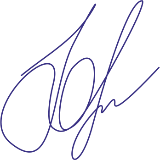 С уважением, директор ОДО ЧОУ «ЦДО «Снейл»                                                                                                                                                   Ю.А. Нацкевич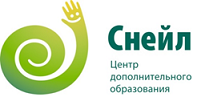 